Referat Lokalråd Øsbyland					14/1-2019Sted- ÅgårdenDeltager: Else, Ralf, John, Jan, Jacob Wagner, og Kent Fravær: Henning, Jakob Egbjerg, Marianne1.ØkonomiGodkendtØkonomi omkring medieprojekt godkendt2.Medie Projekt Status(Reception i ungeredaktion d.27/1 kl 12:45 – 14:45, det er valgfag skema time)Indbydelse udsendes d. 15/1Pensionistforeningen er som den eneste forening der ikke er med.3.Borgermøde, Landsbyprogram d.30/1 kl. 19:00 i Ågård forsamlingshusPlakater og banner er fejlfyldt og mangelfulde. ikke gennemlæst inden fremsendelse, derfor afslået.Borgermøde aflyst.4.Planlægning af generalforsamling2. Marts  Kl. 19:00 – ÅgårdenJan og Jacob Wagner er på valg – John og Henning trækker sig.Forslag til nye. 
Steen Due(Else), Ulla Thomsen(Else), Bjarke Sørensen(Kent), Lise Gliemann (Jacob).Foredragsholder muligvis Søren Vester(Jacob Wagner).Der serveres kaffe, The, øl, vand og kage.Annonce og ud på skærme(Else).Forslag til vedtægtsændringer – Kun mulighed for annoncering i Egtvedposten – intet krav. Udsendes til godkendelse5.Orientering om trafik i Ågård/GravensElse har talt med Gerda Jørgensen fra forvaltningenHastignedsættende foranstaltninger fremskyndesElse informere om nye tiltagMøde om dette den 23/1 med forskellige lokale der har indsigt i trafikken i byenDer kigger på afvanding af vejen på højegårdvej ved kirken6.StigruppenBjarne, Henning og John fortsætter det gode arbejde i 2020Mail fra Henning 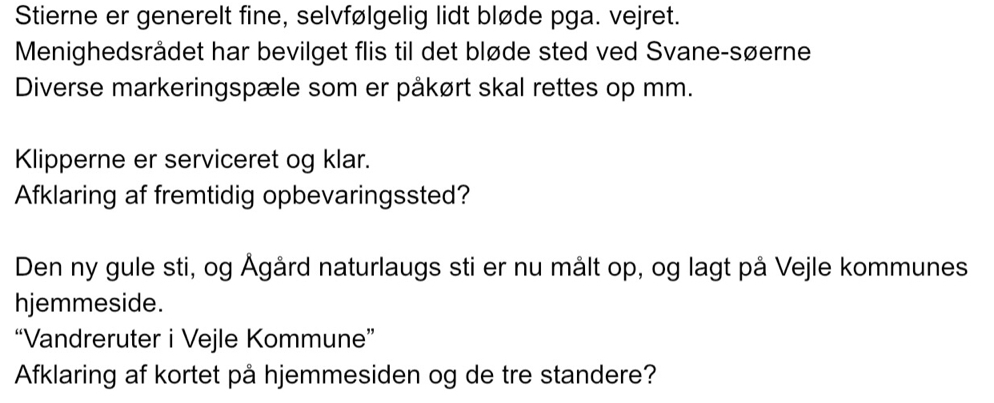 7.Grøn Forum i Spinderi Hallen 28/1 kl 17:30-21:30Invitation udsendt8.Temamøde: Senierbofællesskab, Roberthus d.4/2 kl 19:009.Evt.Madpakkehuset i engen opføres i foråretJan - Andreas og Anja forespørger Jan om flag til konfirmation. De kan spørge Lissaus om de skal bruge alle.Lokalråd låner flag ud. Dette udbredes.Jan - Info om skærme og standers brug sættes op.Else – Forespørger om opsætning af stander på græsarealet over for Gravens Kro.Jan – nye stander er besværlige at komme i, samt der er fugt i kasserne.